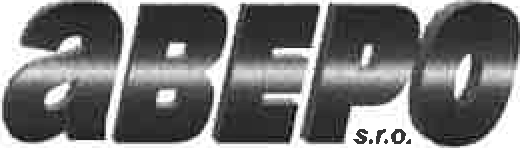 agentura bezpečnosti práce a požárnl ochrany slulby v oblasti BOZP a PO, školeni, revizeUDU00005491111111111111111111111111111111111111111111/t74-	J:tz I  Ut!-L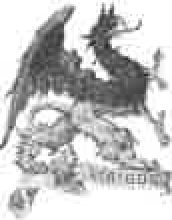 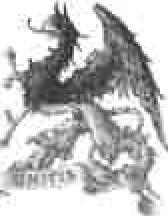 SMLOUVAo zajištění oblastí bezpečnosti a ochrany zdraví při práci a požární ochranypodle § 1724 a následujících občanského zákoníku č. 89/2012 Sb. ve znění pozdějších předpisůuzavrv en,a mezi• :Objednavatel  :- Ústav dějin umění Akademie věd ČR, v. v. i.   -Husova 4, 11O 00 Praha 1IČO: 68378033DIČ: CZ68378033zapsána v Rejstříku veřejných výzkumných institucí vedeném MŠMT zastoupená: doc. PhDr. Tomášem Winterem, Ph.O., ředitelem bankovní spojení: tel.: 222222144aPoskytovatel:ABEPO, s.r.o.Plzeň, Částkova 818/76, PSČ 326 00IČO: 29122201DIČ: CZ29122201C 26686 vedená u rejstříkového soudu v Plzni zastoupená: Ing. Jiřím Hánou, Ph.O., jednatelem bankovní spojení: I.Bezpečnost prácePožární ochranaDokumentace BOZPŠkolení BOZPOdstranění závadRoční prověrka Zpracování úrazůRevize dokumentaceŠkoleníKontrola strojů a zařízeníFyzická kontrolaKontroly SODNad rámec smlouvyDokumentace POPředmětem smlouvy je zajišťování níže uvedených činností v oboru všeobecné bezpečnosti práce dle úplného znění zákona č. 262/2006 Sb., ve znění pozdějších dalších právních a technických norem v oboru bezpečnosti a ochrany zdraví při práci (dále jen BOZP) majících vztah k činnostem a provozu firmy objednavatele.Dalším bodem je zajišťování níže uvedených činností v oblasti požární ochrany podle zákona č. 133/1985 Sb. o požární ochraně, vyhlášky č. 246/2001 Sb., kterou se provádějí některá ustanovení zákona o požární ochraně a technických norem v oboru požární ochrany (dále jen PO), vztažených k činnostem a provozu firmy objednavatele.li.Ve smyslu předmětu smlouvy, se poskytovatel  zavazuje:zavést a průběžně novelizovat nutnou agendu BOZP vyžadovanou  právními  předpisy,  případně  státním odborným dozorem nad BOZP (dále jen OIP/SOD)kontrolovat   dodržování  termínů   odborných   a  speciálních   školení,  periodické   školení   všeobecné z BOZP pro zaměstnance a vedoucí zaměstnance, sledovat vedení předepsané dokumentace   školeníprovádět kontroly BOZP na pracovištích, při zjištění závad navrhnout způsob jejich odstranění, na žádost objednavatele zprostředkovat odstraněnípřipravit a zúčastnit se ročních prověrek  BOZPS. bezodkladně zjišťovat a podílet se na odstraňování příčin pracovních úrazů a  nemocí  z povolání, sepisovat  záznamy o úrazu, vést jejich evidenci a navrhovat  opatření potřebná k   nápravě.kontrolovat dodržování předepsaných termínů revizí (pokud není smluvně řešeno s jinou firmou) a v případě žádosti objednavatele, jejich provedení zprostředkovatprovádět školení vedoucích  i řadových  zaměstnancůkontrolovat, zda uvádění strojů a zařízení do provozu, jejich provozování a zavádění technologických postupů odpovídá požadavkům bezpečnosti a ochrany zdraví při prácipravidelně kontrolovat úroveň péče o bezpečnost a ochranu zdraví při práci stav technické prevence, dodržování zásad bezpečnosti práce a podílet se na odstranění zjištěných závad, jakož  i  příčin poruch a havárií technických  zařízeník zajištění bezpečnosti a bezporuchovosti provozu provádět pravidelné kontroly.11. účastnit se při  kontrolách Státního odborného dozoru (OIP, KHS, TIČR) a projednávání  zápisu12. poskytovatel zajistí za zvláštní finanční úhraduzpracování analýzy zdrojů rizik jednotlivých pracovních činností až po opatření a požadavky ke snížení nebo odstranění rizik jednotlivých pracovišťzpracování návrhu, případných  změn na zařazení zaměstnanců  do kategorií pracíIll.začlenit do kategorií činnosti se zvýšeným nebo vysokým  požárním   nebezpečímzpracovat organizaci zabezpečení  požární  ochranyzavést a průběžně novelizovat předepsanou agendu PO vyžadovanou právními předpisy, případně státním požárním dozorem (dále jen  SPD)zpracovat, aktualizovat a doporučit rozmístění dokumentace PO v souladu s právními a technickými normamiS. zpracovat, zavést a sledovat vedení předepsané dokumentace školení o PO, kontrolovat dodržování termínů provádění opakovaného školení o PO pro zaměstnance, vedoucí zaměstnance, preventistů, preventivní požární hlídky, zaměstnance plnící úkoly  v mimopracovní  dobu  a fyzických  osob,  které  se zdržují na pracovištích objednavatele  a vykonávají požárně nebezpečné  činnostiŠkolení o POPreventivní prohlídkyOdstranění závadRevize hasebních prostředkůKontroly SPDNad rámec smlouvySmluvní cenazajistit proškolení vedoucích i řadových zaměstnanců a požární hlídky při provádění požárně nebezpečných  akcí (bude-li toto oznámeno  v předstihu - min. 2  týdny)zajistit provádění preventivních požárních prohlídek, nebo kontrolu jejich provádění, včetně zápisů do požární knihy v termínech stanovených zákonem o požární ochraněnavrhnout zprostředkování odstranění těch závad, jejichž odstranění není v možnostech objednavatele (vždy až s jeho souhlasem)navrhnout v předepsaných termínech zprostředkování revizí hydrantů a hasících přístrojůna základě požadavku objednavatele stanovovat opatření při provádění prací se zvýšeným nebezpečím požáru, zejména při sváření (bude-li toto oznámeno v dostatečném předstihu - min. 2 týdny)účastnit se při  kontrolách Státního požárního dozoru (HZS) a projednávání  zápisuposkytovatel zajistí za zvláštní finanční úhraduIV.Obě strany, které smlouvu uzavírají, se dohodly na smluvní ceně za služby, které jsou předmětem této smlouvy,v oblasti BOZP ve výšiv oblasti PO ve výši710,- Kč měsíčně společné prostory800,- Kč měsíčně kanceláře a knihovna ÚDU 730,- Kč měsíčně společné prostory 	740,- Kč měsíčně kanceláře a knihovny  ÚDUCelková částka ve výši1510,- Kč měsíčně plus platná sazba DPH společné prostory1470,- Kč měsíčně plus platná sazba DPH kanceláře a knihovna ÚDUObě strany prohlašují, že s touto cenou  souhlasí.v.Nabytí účinnostiTato smlouva  nabývá účinnosti dnem:  ....1.4.2022....  Smlouva  se uzavírá na dobu  neurčitou.Nedílnou součástí této smlouvy jsou všeobecné obchodní podmínky poskytovatele, kterými se řídí právní vztahy smluvních stran, pokud není v této smlouvě upraveno jinak. Objednavatel se seznámil s těmito podmínkami a jejich znění bez výhrad přijímá.Tato smlouva je vyhotovena ve dvou výtiscích, z nichž obdrží každá strana po jednom. Smlouvu lze měnit pouze písemnými dodatky po dohodě stra n.Strany prohlašují, že si smlouvu přečetly, souhlasí s jejím obsahem a na důkaz toho připojují své podpisy oprávnění zástupci.Uzavřením této smlouvy se ukončuje  platnost  smlouvy  o zajištění PO společných  prostor  z r. 2018.V:                     Dne: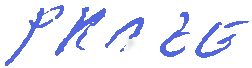 /za objednavatele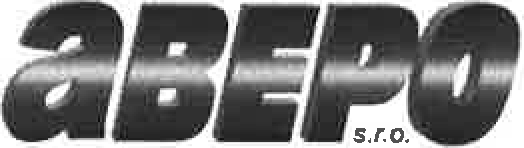 agentura bezpeťnosri práce a paiarni ochranyslužby  v oblasri BOZP a PO, Skoleni,  revízeABEPO, s.r.o.Částkova 818/76, 326 00 PLZEŇ IČO: 29122201, DIČ: CZ29122201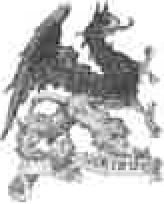 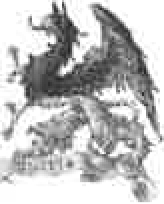 e-mail: hana@abepo.cz www: http://www.abepo.cz tel: +420 • 777 669 310C 26686 vedená u rejstříkového soudu v PlzniVšeobecné obchodní podmínkyp, o  poskytovťmi .r!uú:b v ohf,isti  BO/.P a POverze: 05/2018úvodní ustanoveníVšeobecné obchodní a dodací podmínky (dále jen PodmInky) upravují smluvní vztahy mezi společností ABEPO, s.r.o. se sídlem Částkova 818/76, 326 00 Plzeň, IČ: 29122201 vedená u Krajského soudu v Plzni pod sp.zn. C 26686 (dále jen poskytovatel) a objednavatelem služeb (dále jen klient), společně též jako smluvní strany.Smluvní vztah vzniká předánlm nebo zasláním písemné objednávky (osobně, e-mailem nebo poštou), nebo na základě písemné smlouvy podepsané oběma smluvními stranami.PodmInky jsou nedílnou součásti smluvního vztahu a vstupuji v platnost vznikem smluvního vztahu mezi smluvními stranami.Ve všech ostatních případech, které neupravuji Podmínky, se smluvní vztah bude řídit specifikacemi smlouvy, případně zák. č. 89/2012 Sb, občanským zákoníkem (dále jen občanský zákoník).Předmět smlouvyPředmětem plněnf je dodávka služeb v oblasti BOZP a PO (dále jen Služba) uvedených ve smlouvě včetně všech jejich příloh nebo na objednávce.CenaCena Služeb je stanovena písemnou dohodou na základě cen uvedených v uzavřené smlouvě anebo zvlášť vydaným ceníkem, platným ke dni uzavření smlouvy nebo přijetím objednávky od klienta, případně konečnou cenovou kalkulacf předloženou poskytovatelem před přijetím objednávky.Společnost poskytovatele je registrovaným plátcem DPH. Smluvní ceny jsou proto navýšené o platnou sazbu této daně.Ceny v ceníku jsou bez DPH.Dodací podmínkyDodacf lhůta Služeb se stanoví smluvně. Není-n ve smlowě uvedena četnost návštěv pracovníka poskytovatele, odvíjí se tato od ústní dohody stran, od rizik nebo začlenění provozovaných činnosti:nevýrobní provozy min. lx za 3 měsícevýrobní provozy min. lx za 2 měsícevýrobní i nevýrobní provozy s provozem vyhrazených technických zařízení (VTZ) nebo srizikovými pracovišti (kategorie Ill. a IV. - podle rozhodnutí KHS) min. lx měsíčněprovozy začleněné se zvýšeným nebo vysokým požárním nebezpečím min. lx za 3 měsíceDohodou mezi účastníky smlouvy lze dodací lhOtu zkrátit, a to za individuálních platebních podmínek nebo prodloužit podle potfeby kllenta a možností poskytovatele.U zakázek vyžadujících zpracování zvláštní dokumentace (např. provozní řády specifických pracovišť) Je klient povinen do 1. pracovního týdne od potvrzení přijetí objednávky dodat poskytovateli podklady pro :zpracováni.U kontrol Státního dozoru (OIP, KHS, HZS, TlfR) nebo jiných kontrolních orgánO (např. odborové svazy) Je klient povinen o ohlášení kontroly neprodleně informovat poskytovatele s uvedením údajů o kontrolním orgánu a Jeho personálním zastoupení (lnspektor/ka), aby pracovník poskytovatele  zajistil potřebnou agendu a kontrolu pracovišť. Pokud k této informovanosti poskytovatele bez zbytečného odkladu nedojde, nenese poskytovatel odpovědnost za průběh a výsledek kontroly.O každé mimořádné události - nehodě, požáru, pracovním úrazu {vyjma drobných poranění) je klient povinen neprodleně informovat poskytovatele, aby pracovnlk poskytovatele  zajistil potřebnou agendu - zejména vyšetření okolností události, zpracování Záznamu o úrazu apod. dle platných předpisů. Pokud    k této informovanostiposkytovatele bez zbytečného odkladu nedojde, nenese poskytovatel odpovědnost za správnost zpracování.Platební podmínkyKlient se zavazuje uhradit za dodané Služby sjednanou cenu včetně DPH a případné další náklady na dopravu, balení a jiné.Způsoby úhrad za Zboží a Služby:zálohovou platbou předemplatbou po dodáni Služeb (fakturace)Úhrada dle bodu 5.2.1. a 5.2.2. Je možná pouze po dohodě mezi účastníky smluvního vztahu.Splatnost faktury je do 15 dnů od jejího vystavení, pokud se srnluvní strany nedohodnou jinak.Faktura se považuje za uhrazenou dnem připsání částky v plné výši na účet poskytovatele.Pro případ prodlení klienta s platbou, sjednává se smluvní pokuta ve výši 0,05% z dohodnuté ceny, a to za každý započatý den prodlení.Vzniknou-li v době trvání prodlení klienta s platbou důvody k zahájeni řízení o postihu klienta, není poskytovatel vázán zárukou za postih.Poskytovatel může fakturovat i částečné plnění předmětu smlouvy a klient je povinen předmětnou fakturu v době splatnosti uhradit.Cena za dodané Služby, ani žádná její část, nesmí být kompenzována zápočtem vlastní pohledávky klienta, kterou má vůči poskytovateli nebo pohledávkami jiných osob, pokud se smluvní strany nedohodnou jinak.Vždy k prvému lednu každého roku bude realizován nárůst měsíčních plateb o procento inflace za předcházející kalendářní rok, stanovené českým statistickým úřadem. Navýšení bude vypočítáváno ze smluvní ceny v této smlouvě.Doprava pracovníků poskytovatele je zahrnuta v celkové paušální částce uvedené ve smlouvě. Pokud bude klient vyžadovat zvláštní a mimořádné návštěvy spojené s dopravou, budou tyto náklady fakturovány nad rámec smlouvy.Při hodinové sazbě se započítává jako výkon poskytovatele každá započatá hodina práce.Platby za Zboží a Služby v hotovosti nepřijímáme.Ostatní podmínkyKlient se zavazuje:vedoucí pracovníci na všech pracovištích musí respektovat a plnit požadavky pracovníků (specialistů BOZP a PO) poskytovateleumožnit prostudováni stávající dokumentace BOZP a PO pracovníkům poskytovatele a dodat firemní desky pro uloženi dokumentaceurčit zaměstnance, z řad hospodářského vedení, pro styk s pracovníky poskytovatele a vybavit jej potřebnými pravomocemipřidělit místo (skříňku) pro ukládání stávajícf a nově zpracované dokumentace, stolek a židli pro kancelářskou práci pracovníka poskytovatelena návrh poskytovatele postihovat v odůvodněných případech porušování předpisů o BOZP a PO dle vlastních interních předpisů nebo Zákoníku prácezajistit průběžnou informaci o nových nástupech a na vyžádání předložit k nahlédnutí výpis zaměstnancOumožnit pracovníkům poskytovatele požadovat odstranění závad většího rozsahu od vedoucfch pracovníků, kterým toto přísluší, nebo požadovat odstranění odloženého materiálu v únikových cestách, před rozvaděči a uzávěry energie, ručními hasicfmi přístroji, nástupovými plochami atd.vytvářet podmínky a organizačně zajistit školení vedoucích zaměstnanců o BOZP a PO a školení členů požárních hlídek - místnost, uvolněnívytvořit podmínky (po dohodě) pro provedení cvičného požárního poplachuumožnit jedná ní se statutárním orgánem klienta je-li:nutno projednat způsob odstraněnf závažných závadnutno zprostředkovat služby, které nejsou standardem smluvní dodávkypotřeba podpisu na některý z vyhotovených dokladůnutno řešit opakovanou a neřešenou nekázeň zaměstnanců klientanutno zastavit případné maření výsledků práce poskytovatelev ostatnfch případech nutné rozhodnuti statutárního zástupce klientanutno podepisovat předložené záznamy z kontrolvčas předložit k nahlédnutí, či prostudováni písemnosti nebo jiné dokumenty týkajfd se BOZP nebo PO, kterými je nutno se zabývatuhradit poskytovateli finanční náklady na materiál (bezp. tabulky, provozní deníky, průkazy, tiskopisy, kopírováni, apod.) spotřebovaný pro klienta - po převzetí určeným pracovníkemDokumentace dodaná v rámci smluvního vztahu poskytovatelem je vlastnictvím klienta. Autorská práva k plnému znění zpracovaných dokumentů jsou vlastnictvím společnosti poskytovatele, bez jeho písemného souhlasu není dovoleno poskytnout dokumenty třetím stranám.Statutární orgán klienta - prohlašuje jménem svým i jménem zaměstnanců klienta, že budou respektována práva na autorství u dodaných dokumentů poskytovatelem a tyto dokumenty nebudou dále šffeny bez souhlasu poskytovatele.Poskytovatel se zavazuje, že bude zaručovat mlčenlivost o získaných nebo poskytovaných informadch, výpovědích a předaných písemnostech.Dne 25.5.2018 nabývá účinnosti nařízení Evropského parlamentu a rady (EU) 2016/679 ze dne 27.4.2016 o ochraně fyzických osob v souvislosti se zpracováním osobních údajů a o volném pohybu těchto údajů a o zrušeni směrnice 95/46/ES (obecné nařízení o ochraně osobních údajů), dále již jen .GDPR". Vzhledem  k předmětu smluvního vztahu mezi společností ABEPO, s.r.o. a klientem, kterým je dodávka služeb v oblasti BOZP a PO, jsou účastníci smlouvy povinni plně respektovat GDPR.Poskytovatel se zavazuje, v pozici tzv. Zpracovatele osobních údajů ve smyslu GDPR i platných českých právních předpisů zachovávat mlčenlivost     o veškerých skutečnostech, o nichž se dozvěděl při realizaci předmětu smlouvy a které v zájmu Správce nelze sdělovat jiným osobám (zejména osobní údaje o zaměstnandch klienta), nezneužívat tyto skutečnosti ve prospěch svůj vlastní nebo někoho jiného a dbát, aby těchto skutečnosti nemohlo být zneužito třetími osobami. Mlčenlivost o těchto skutečnostech je poskytovatel v pozici zpracovatele povinen zachovávat i po skončeni smluvního vztahu.Poskytovatel v pozici zpracovatele se dále zavazuje plnit požadavky uvedené v článku 28 GDPR a to především povinnosti dle odst. 3.Klient je povinen informovat poskytovatele o všech skutečnostech a dále o zamýšlených nebo připravovaných akcích, které souvisí s BOZP a PO - výstavba, změna užívání, měna nebo zavádění nových technologií, změny vnějších nebo vnitřních komunikačních systémů, svařováni v nebezpečných prostorech atd.Poskytovatel nenese odpovědnost za kvalitu dokumentace, která nebyla jím zpracovaná nebo byla na žádost klienta, přes upozorněni a poučeni zpracovatele  o nevhodnosti takové změny, změněna podle požadavků klienta.Poskytovatel neodpovídá za zpožděni nebo nedostupnost dodávky Služeb v důsledku vyšší moci. Poskytovatel bude v takovém případě informovat klienta osobnlm, telefonickým nebo písemným sdělením o náhradním terminu plnění dodávky nebo důvodech nemožnosti plněni dodávky Služeb v dohodnuté lhůtě. Klientovi tímto nevzniká vůči poskytovateli žádné právo na náhradu škody vzniklou neplněním dodávky.Poskytovatel přebírá odpovědnost za plnění předmětu smlouvy v plném rozsahu po implementaci systému organizace BOZP a PO, nejdéle po třech měsících od podepsání smlouvy.Odpovědnost poskytovatele za vady Služeb se ffdf ustanoveními občanského zákoníku. Odpovědnosti se poskytovatel zprostf, neuplatní-li klient vady Služeb nebo předmětu (dokumentace), a to bez zbytečného odkladu a ve lhůtě stanovené těmito Podmínkami.Klient je povinen pfl převzetí Sluieb si dodaný předmět (dokumentaci) zkontrolovat a uplatnit případné zjevné vady písemně, nejpozději do 7 kalendářních dnů po převzetí Služby, skryté vady nejpozději do 6 měsícQ. Správnost zpracovaných dokumentu potvrzuje svým podpisem statutární 0111án klienta nebo jím pověřený pracovník odpovědný za příslušnou oblast (BOZP, PO). Jiné vady dodávky sluieb musí být reklamovány bezodkladně, jinak na ně nebude brán zřetel.Poskytovatel neodpovídá za škody vzniklé nesprávnou aplikací navržených předpisů, postupů a opatření nebo jejich nerespektováním.Uplatnění vad klientem nemá odkladný účinek na splatnost faktury, nedohodnou-li se obě strany Jinak.Při nepřevzetl hotové zakázky (např. zpracované dokumentace), Je klient povinen zaplatit smluvní pokutu ve výši 30% z hodnoty celkové zakázky a to na základě vystavené faktury ze strany poskytovatele.1/ypověd' a odstoupeni od smlouvyOboustranně lze smlouvu vypovědět s tříměsíční výpovědní lhntou, běžící od prvého dne měsíce následujíclho po dorurení výpovědi. Výpověď musl být provedena písemnou formou s prokazatelným předáním. V případě trváni dluhu může poskytovatel vypovědět smlouvu okamžitě, přičemž za výpovědní lhůtu se považuje zbytek dnů v měsíci, kdy byla výpověď podána. Poskytovatel v průběhu této doby předá klientovi kompletní dokumentaci, včetně přehledu všech důležitých údajů, tak, aby bylo moino na činnost poskytovatele okamžitě navázat. Výpovědi smlouvy nejsou dotčena práva na flnančnl vyrovnáni.Při porušení smlouvy nebo těchto Podmínek, v případě, že ani po písemném upozornění smluvní strana nesplní dohodnuté povinnosti, může strana druhá vypovědět smlouvu, a to písemně se 14-ti denní lhůtou k předáni pfevzaté agendy a zajištěni kontinuity. Náhrada škody tfm není dotčena.Poskytovatel je oprávněný odstoupit od smlouvy v přlpadě, že je klient v prodlení s platbou faktur déle než 4 měslce nebo neuhradí tři po sobě jsoucí faktury vystavené poskytovatelem a uplyne doba splatnosti poslední (třetí) z nich. Odstoupením od smlouvy nejsou dotčena práva na finanční vyrovnáni.Dále je poskytovatel oprávněn odstoupit od smlouvy, neplni-li klient soustavně jeho doporučeni, a nevykazuje potřebnou součinnost k zajištěni oblastí BOZP a PO v souladu s pokyny poskytovatele. Odstoupením od smlouvy podle tohoto bodu nejsou dotčena práva na finanční vypořádánf, avšak poskytovatel se zbavuje odpovědnosti za škody nebo postih klienta vzniklý v důsledku nerespektováni jeho doporučení klientem.Závěrečná ustanoveniTyto Podmínky se stávají nedílnou součásti smlouvy nebo jinak založeného smluvního vztahu.V případech, které nejsou upraveny těmito Podmínkami, se tento smluvní vztah bude řídit občanským zákoníkem.Smluvní strany se dohodly na volbě místní příslušnosti soudu v souladu s§ 89a o.s.ř., tak že případné spory z této smlouvy budou rozhodovány Okresním soudem Plzeň - město v případě, že bude v prvnlm stupni věcně příslušný okresní soud, a Krajským soudem v Plzni v přlpadě, že v prvním stupni má věcnou příslušnost krajský soud.Smluvní strany jsou povinny si sdělovat každou změnu svého sídla nebo trvalého bydliště. Písemnost se považuje za doručenou v poslední den úložní lhůty, i když se adresát (klient nebo poskytovatel) o uloženi písemnosti nedozvěděl, jestliže je písemnost zaslána na posledně známou adresu adresáta (klienta nebo poskytovatele) a adresát (klient nebo poskytovatel) si ji v úložní době nevyzvedne. Rovněž se písemnost považuje za doručenou, pokud ji adresát (klient nebo poskytovatel)  odmítne přijmout. Dnem doručenf je den odmítnuti písemnosti.S.S. Ustanovením o smluvní pokutě nenf dotčeno právo na náhradu škody.Ochrana osobních údajůOdesláním své objednávky, vyžádáním cenové nabídky nebo vyplněním konzultace, ať už písemnou formou či prostřednictvím telefonu, faxu, e-mailu nebo webových stránek abepo.cz dáváte souhlas k tomu, aby až do písemného odvolánf Vašeho souhlasu byly Vaše osobní a firemnf údaje zpracovávány v souladu se zákonem na ochranu osobních údajů a dle GDPR pro účely obchodní činnosti společnosti ABEPO, s.r.o.. Souhlas lze kdykoliv odvolat písemnou formou.Informujeme Vás o tom, že poskytnutí osobnfch údajů je dobrovolné a náleží Vám ochrana práv a osobních údajů dle zákona č. 101/2000 Sb. a dle GDPR. Dle kapitoly Ill. GDPR máte práva (právo na přístup k osobnim údajům, právo na opravu, právo na výmaz (.,právo být zapomenut"), právo na omezeni zpracování a právo kdykoli vznést námitku proti zpracováni osobních údajů) v rozsahu a za podmínek stanovených GDPR a pokud nejsou tyto práva v rozporu s právními předpisy ČR. Rovněž máte právo podat stížnost dozorovému úřadu, pokud se domnlváte, že byla porušena Vaše práva dle GDPR nebo dle zákona č. 101/2000 Sb.Společnost ABEPO, s.r.o. neposkytuje vědomě Vaše údaje žádným třetím subjektům, ani zdarma, ani za úplatu. Společnost ABEPO, s.r.o. má nastavený a zavedený systémochrany osobních údaju v souladu s právními předpisy a GDPR.V Plzni: 14. 5. 2018